Strona tytułowa według wzoru zamieszczonego na stronie internetowej Wydziału Filologicznego Uniwersytetu Opolskiegohttp://www.wfil.uni.opole.pl/studenci/procedury-dyplomowania.htmlTABLE OF CONTENTSempty line empty line empty line empty line empty line empty line empty line empty lineTABLE OF FIGURES (if applicable)	TABLE OF TABLES (if applicable)	INTRODUCTION	1CHAPTER ONE: CHAPTER TITLE	x	1.1. Section Title	x	1.2. Section Title	x		1.2.1.  Subsection title	xCHAPTER TWO: CHAPTER TITLE	x	2.1. Section Title	x		2.1.1. Subsection title	xCONCLUSIONS	xREFERENCES/WORKS CITED	xAPPENDIX A (if applicable)	xAPPENDIX B (if applicable)	xSUMMARY	xSUMMARY IN POLISH (STRESZCZENIE)	xempty line empty line empty line empty line empty line empty line empty line empty lineTable of Figures (if applicable)empty line empty line empty line empty line empty line empty line empty line empty lineFigure 1. Figure title	xFigure 2. Figure title 	xempty line empty line empty line empty line empty line empty line empty line empty lineTable of Tables (if applicable)empty line empty line empty line empty line empty line empty line empty line empty lineTable 1. Table Title	xTable 2. Table Title	xempty line empty line empty line empty line empty line empty line empty line empty lineIntroductionempty line empty line empty line empty line empty line empty line empty line empty line	Text text text text text text text text text text text text text text text text text text text text text text text text text text text text text text text text text text text text text text text text text text text text text text text text text text text text text text text text text text text.Text text text text text text text text text text text text text text text text text text text text text text text text text text text text text text text text text text text text text text text text text text text text text text text text text text text text text text text text text text text.Text text text text text text text text text text text text text text text text text text text text text text text text text text text text text text text text text text text text text text text text text text text text text text text text text text text text text text text text text text text.empty line empty line empty line empty line empty line empty line empty line empty lineChapter One Chapter Title empty line empty line empty line empty line empty line empty line empty line empty line1.1. Section Title	Text text text text text text text text text text text text text text text text text text text text text text text text text text text text text text text text text text text text text text text text text text text text text text text text text text text text text text text text text text text.Text text text text text text text text text text text text text text text text text text text text text text text text text text text text text text text text text text text text text text text text text text text text text text text text text text text text text text text text text text text.empty line empty line empty line empty line empty line empty line empty line empty line1.2. Section TitleText text text text text text text text text text text text text text text text text text text text text text text text text text text text text text text text text text text text text text text text text text text text text text text text text text text text text text text text text text text.empty line empty line empty line empty line empty line empty line empty line empty lineTable 1. Table titleempty line empty line empty line empty line empty line empty line empty line empty lineText text text text text text text text text text text text text text text text text text text text text text text text text text text text text text text text text text text text text text text text text text text text text text text text text text text text text text text text text text text.empty line empty line empty line empty line empty line empty line empty line empty line1.2.1. Subsection titleText text text text text text text text text text text text text text text text text text text text text text text text text text text text text text text text text text text text text text text text text text text text text text text text text text text text text text text text text text text.Text text text text text text text text text text text text text text text text text text text text text text text text text text text text text text text text text text text text text text.empty line empty line empty line empty line empty line empty line empty line empty lineChapter TWO Chapter Title empty line empty line empty line empty line empty line empty line empty line empty line2.1. Section TitleText text text text text text text text text text text text text text text text text text text text text text text text text text text text text text text text text text text text text text text text text text text text text text text text text text text text text text text text text text text.empty line empty line empty line empty line empty line empty line empty line empty line2.1.1. Subsection titleText text text text text text text text text text text text text text text text text text text text text text text text text text text text text text text text text text text text text text text text text text text text text text text text text text text text text text text text text text text.empty line empty line empty line empty line empty line empty line empty line empty line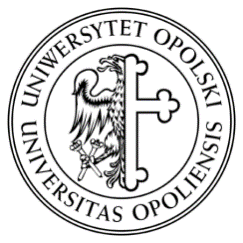 Figure 1. Figure titleempty line empty line empty line empty line empty line empty line empty line empty lineText text text text text text text text text text text text text text text text text text text text text text text text text text text text text text text text text text text text text text text text text text text text text text text text text text text text text text text text text text text.Text text text text text text text text text text text text text text text text text text text text text text text text text text text text text text text text text text text text text text text text text text text text text text text text text text text text text text text text text text text.empty line empty line empty line empty line empty line empty line empty line empty lineCONCLUSIONSempty line empty line empty line empty line empty line empty line empty line empty lineText text text text text text text text text text text text text text text text text text text text text text text text text text text text text text text text text text text text text text text text text text text text text text text text text text text text text text text text text text text.Text text text text text text text text text text text text text text text text text text text text text text text text text text text text text text text text text text text text text text text text text text text text text text text text text text text text text text text text text text text.empty line empty line empty line empty line empty line empty line empty line empty lineReferences / Works Citedempty line empty line empty line empty line empty line empty line empty line empty lineBernstein, M. (2002). 10 tips on writing the living Web. A List Apart: For People Who Make Websites, 149. Retrieved May 2, 2006, from http://www.alistapart.com/articles/writelivingHelfer, M. E., Keme, R. S., & Drugman, R. D. (1997). The battered child (5th ed.). Chicago: University of Chicago Press.O'Neil, J. M., & Egan, J. (1992). Men's and women's gender role journeys: Metaphor for healing, transition, and transformation. In B. R. Wainrib (Ed.), Gender issues across the life cycle (pp. 107-123). New York: Springer.Scruton, R. (1996). The eclipse of listening. The New Criterion, 15(30), 5-13.On the APA documentation style see more at http://owl.english.purdue.edu/owl/resource/560/01/Bernstein, Mark. "10 Tips on Writing The Living Web." A List Apart: For People Who Make Websites. No. 149 (16 Aug. 2002). 4 May 2006 ,http://alistapart.com/articles/writeliving>.Duvall, John N. "The (Super)Marketplace of Images: Television as Unmediated Mediation in 	DeLillo's White Noise." Arizona Quarterly 50.3 (1994): 127-53.Gillespie, Paula, and Neal Lerner. The Allyn and Bacon Guide to Peer Tutoring. Boston: 	Allyn, 2000.Harris, Muriel. "Talk to Me: Engaging Reluctant Writers." A Tutor's Guide: Helping Writers One to One. Ed. Ben Rafoth. Portsmouth, NH: Heinemann, 2000. 24-34.On the MLA documentation style see more at http://owl.english.purdue.edu/owl/resource/747/01/empty line empty line empty line empty line empty line empty line empty line empty lineAPPENDIX Aempty line empty line empty line empty line empty line empty line empty line empty lineAPPENDIX Bempty line empty line empty line empty line empty line empty line empty line empty lineSUMMARYempty line empty line empty line empty line empty line empty line empty line empty lineText text text text text text text text text text text text text text text text text text text text text text text text text text text text text text text text text text text text text text text text text text text text text text text text text text text text text text text text text text text.Text text text text text text text text text text text text text text text text text text text text text text text text text text text text text text text text text text text text text text text text text text text text text text text text text text text text text text text text text text text.key words: empty line empty line empty line empty line empty line empty line empty line empty lineSUMMARY IN POLISH (STRESZCZENIE)empty line empty line empty line empty line empty line empty line empty line empty lineText text text text text text text text text text text text text text text text text text text text text text text text text text text text text text text text text text text text text text text text text text text text text text text text text text text text text text text text text text text.Text text text text text text text text text text text text text text text text text text text text text text text text text text text text text text text text text text text text text text text text text text text text text text text text text text text text text text text text text text text.słowa kluczowe:Oświadczenie według wzoru zamieszczonego na stronie internetowej Wydziału Filologicznego Uniwersytetu Opolskiegohttp://www.wfil.uni.opole.pl/studenci/procedury-dyplomowania.html